У  К  Р А  Ї  Н  А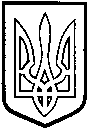 ТОМАШПІЛЬСЬКА РАЙОННА РАДАВ І Н Н И Ц Ь К О Ї  О Б Л А С Т ІРІШЕННЯ №341від 5 грудня 2017 року						      22 сесія 7 скликанняПро передачу об’єктів спільної власності територіальних громад району до комунальної власності територіальної громади с.ЛипівкаВідповідно до пункту 20 частини 1 статті 43 Закону України “Про місцеве самоврядування в Україні”, пункту 39 розділу VI Прикінцеві та перехідні положення Бюджетного кодексу України, рішення 23 сесії районної ради 5 скликання від 28 квітня 2009 року №284 «Про управління об’єктами спільної власності територіальних громад району», рішення 20 сесії районної ради 6 скликання від 21 березня 2013 року № 321 «Про затвердження Положення про порядок передачі об’єктів права спільної власності територіальних громад Томашпільського району», враховуючи рішення 30 сесії Липівської сільської ради 7 скликання від 22 листопада 2017 року №315 «Про надання згоди на прийняття майна до комунальної власності Липівської сільської ради зі спільної власності територіальних громад району», висновок постійної комісії районної ради з питань регулювання комунальної власності, комплексного розвитку та благоустрою населених пунктів, охорони довкілля, будівництва і приватизації, районна рада ВИРІШИЛА: 1. Передати безоплатно до комунальної власності територіальної громади с.Липівка із спільної власності територіальних громад Томашпільського району     - нежитлову будівлю Дитячої музичної школи загальною площею 288 кв.м., балансовою вартістю 109535 грн., та закріплене за нею майно (згідно додатку), що знаходиться за адресою: вул. Героїв Майдану,124є, с.Липівка, Томашпільського району, Вінницької області.2. Томашпільській районній раді (Коритчук Д.І.) та Липівській сільській раді (Скрипник В.І.) здійснити передачу-прийняття майна, зазначеного в пункті 1 цього рішення, відповідно до чинного законодавства України, з оформленням необхідних документів.3. Контроль за виконанням даного рішення покласти на постійну комісію районної ради з питань регулювання комунальної власності, комплексного розвитку та благоустрою населених пунктів, охорони довкілля, будівництва і приватизації (Гаврилюк В.А.).Голова районної ради					Д.КоритчукДодатокдо рішення 22 сесії районної ради 7 скликання № ___від 5 грудня 2017 року  Перелік майназакріпленого за будівлею Дитячої музичної школи, що знаходиться на території с.Липівка, Томашпільського району Вінницької області вулиця Героїв Майдану 124єБудівля музичної школи288 м2Площадка перед школою 3 шт.Фортепіано «Україна»7 шт.Баян «Етюд» 1 шт.Баян «Рубін»1 шт.Дух оркестр1 шт.Барабан з тар.1 шт.Конвектор 2 шт.Парти5 шт.Стільці10 шт.Крісла25 шт.Стільці сірі10 шт.Вогнегасник 1 шт.Обігрівач1 шт.Штора 6 шт.Шкаф2 шт.Палас5 шт.